UNIVERSIDADE FEDERAL DO MARANHÃO CENTRO DE CIÊNCIAS SOCIAIS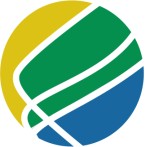 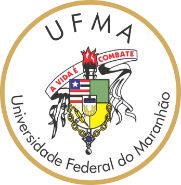 PROFNIT - Mestrado em Propriedade Intelectual e Transferência de Tecnologia para InovaçãoAUTODECLARAÇÃO COMO NEGRO OU PARDOEu, ______________________________________________________ RG _______________________, CPF_________________________ declaro para o fim específico de atender ao Edital Nº XX/2021 do Programa de Mestrado em
Propriedade Intelectual e Transferência Tecnológica da Universidade Federal do Maranhão que sou ____________. 
.
Eis os seguintes motivos que justificam minha autodeclaração como negro/pardo: ________________________________________________________________________________________________________________________________________________________________________________________________________________________________________________________________________________________. Estou ciente de que se prestar informações falsas relativas às exigências estabelecidas quanto à autodeclaração como negro ou pardo perderei o direito à vaga. São Luís, ____ de __________ de 2022.___________________________________Assinatura do Candidato